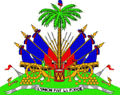 MINISTERE DE LA SANTÉ PUBLIQUE ET DE LA POPULATIONUNITÉ DE COORDINATION DES MALADIES INFECTUEUSES ET TRANSMISSIBLEUCMIT/MSPP____________________________________________________________________________TERMES DE REFERENCE Impression de Matériels d’EnregistrementJustificationL’Unité de Coordination des Maladies Infectieuses et Transmissibles (UCMIT) est une entité du MSPP qui assure la coordination des trois programmes nationaux de lutte contre la Tuberculose (PNLT), le VIH/SIDA (PNLS) et la Malaria (PNCM).Dans  le but de disposer des données de qualité pour prendre des décisions éclairées sur le contrôle de la tuberculose dans le pays, l’UCMIT voudrait mettre à jour  et imprimer des registres ainsi que des fiches de traitement ; par cette initiative , l’UCMIT se propose de garantir la collecte des données TB ainsi que la prise en charge et le suivi des patients et des contacts de patients TB.Pour réaliser ces activités le PNLT compte utiliser les services d’un fournisseur pour imprimer des registres et des cartes de patient de tuberculose sensible. La liste des matériels et leur description est présentée ci-dessous.Quantité et Description technique des Matériels :400 Registres de cas  : Couverture Bristol Carolina, 8 ½  X  14, Papier Bond, Noir et blanc, 50 pages, 400 Registres de ContactCouverture Bristol Carolina, 8 ½  X  14, Papier Bond, Noir et blanc, 50 pages, 23000 Cartes du Patient Bristol Carolina, 8 ½  X  11, couleur, pliable 8000 Cartes du Patient Bristol Carolina, 8 ½  X  11, couleur, pliable 5000 Flyers éducationnelBristol Carolina, 8 ½  X  11, couleur, pliable Livraison/Délai de livraison :Livraison assurée par le fournisseur ;Matériels bien emboités de façon sécuritaire Les boites étiquetées de la description du contenuVérification du nombre de boites et de leur contenu lors de la livraisonLa livraison se fait au plus tard dans un délai de 15 jours ouvrables après la signature du contrat, ou après l’approbation du spécimen aux jours ouvrés entre 9 hres AM et 3 hres PM. Aspects légaux / Réputation du fournisseur :UCMIT, en tant qu’entité étatique, s’assure que les entreprises avec lesquelles elle fait des transactions sont légalement enregistrées et ne sont pas en contravention avec les autorités. De ce fait, l’UCMIT tiendra en compte, à tout moment, des éléments d’information ci-dessous : La patente de fonctionnement délivrée par les autorités est à jour ;L’entreprise dispose d’un staff compètent et dynamique pouvant assurer un travail bien fait dont l’UCMIT sera totalement satisfait ; L’entreprise satisfait les exigences formulées par l’OFAC (Manuel de procédures interne de l’UCMIT)L’entreprise jouit d’une bonne réputation auprès de ses clients (des particuliers ou des organisations) qui bénéficient de ses services ;L’entreprise répond favorablement à la grille d’évaluation de prestation de services établie par l’UCMIT.L’entreprise bénéfice d’un avis favorable à la satisfaction des matériels utilisés ou fournis antérieurement. Paiement / Conditions de paiementLe paiement sera effectué après réception des commandes selon les thèmes définit dans le contrat. La méthode de paiement favorable à l’UCMIT est le paiement par chèque émis au nom de l’entreprise. De ce fait:L’entreprise doit communiquer dans la cotation le nom au profit duquel on doit émettre le chèque.Aucune taxe (TCA ou autres) ne doit être ajoutée dans la facture. UCMIT, étant une entité étatique délivrant des services de santé à la population est exonéré des taxes.Conformément aux exigences fiscales, l’UCMIT prélèvera un acompte provisionnel de 2% sur le montant des services pour être versé à la DGI.Critères d’évaluation et de sélection des fournisseurs :Les dossiers des fournisseurs seront évalués suivant les critères suivants :La présentation des matériels est en conformité aux descriptions techniques La qualité des matériels utilisés Le rapport qualité / prix toutes propositions gardées au regard des autres fournisseurs Expérience de l’Entreprise pour conduire ce type de contrat et référence si possibleLe score du fournisseur par rapport aux autres critères mentionnés dans les termes de références (délai de livraison, réputation, constitution du dossier, aspects légaux, acceptation des conditions de paiement, etc.)Constitution du dossier Une lettre d’expression d’intérêt et de disponibilité immédiate à signer le contrat Copie de matricule fiscale et de la patente de fonctionnement pour l’exercice en coursCopie de la carte d’enregistrement du MCMatricule fiscal et une pièce d’identification du Propriétaire ou son représentantUne proposition technique présentant l’Entreprise, ses expériences pour conduire ce genre de travaux, son acceptation des conditions de paiement et le délai de réalisation des travaux Preuve d’existence physique de l’Entreprise et/ou un document mentionnant l’adresse physiqueListe d’institutions (publiques, privées, ONG, OI) ayant déjà bénéficié d’un tel service avec les dates probables du service rendu et numéros de contact de ces institutionsSpécimen de contrat de service ou tout autre document démontrant la qualification et l’expérience de l’Entreprise pour conduire ce type de contraUne attestation de satisfaction de service auprès d’Institutions ayant déjà bénéficié des services de l’Entreprise serait un atoutL’entreprise doit communiquer dans la cotation le nom au profit duquel on doit émettre le chèque. Aucune taxe (TCA ou autres) ne doit être ajoutée dans la cotation. UCMIT, étant une entité étatique délivrant des services de santé à la population est exonéré des taxes.L’entreprise doit fournir la garantie d’entreprendre, même avant de recevoir des fonds de démarrage, les travaux exigés par l’UCMIT/UCPUn spécimen démontrant les spécificités du marché en conformité aux descriptions techniques. Les maquettes de ces matériels peuvent-être retirées au local de l’UCMIT sis au 17, Rue Darguin, Pétion-villeSoumission du dossier d’application :Les fournisseurs intéressés peuvent soumettre leur dossier d’application en trois exemplaires et sous pli cacheté. Les enveloppes doivent porter le nom du Soumission avec mention "PNLT/FM/23-aut/108-012  Impression de Matériels d’enregistrement" et déposer à la réception de l’UCMIT sis au 17, Rue Darguin , Pétion-Ville, Haiti au plus tard le  11 Aout 2023 avant 3 :00 Pm.